TÜRKİYE CUMHURİYETİ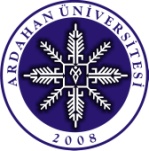 ARDAHAN ÜNİVERSİTESİ SOSYAL BİLİMLER ENSTİTÜSÜSEMİNER DEĞERLENDİRME FORMU										..…./….../………Ardahan Üniversitesi Sosyal Bilimler Enstitüsü ……………………………………… …………………………..Anabilim-Bilim Dalı Tezli Yüksek Lisans programı öğrencilerinden ……………………………………………….…………………………………, Ardahan Üniversitesi Lisansüstü Eğitim Yönetmeliği hükümleri gereğince …................................................................................................................................................... ……………………………………………………………………………………………konulu seminer çalışmasını  ……/……/……. tarihinde sunarak BAŞARILI / BAŞARISIZ olmuştur.   Danışman 								      Anabilim Dalı Başkanı Adı ve Soyadı			  	      				            Adı ve Soyadı			  	          (İmza)  						  			      (İmza)